Dear Ken,I know it must've been shocking for you to hear about your friend's death. I wish you were here, so that we could have shared our grief. But it's amazing how you kept your head calm, and focused on helping Ted's family with the funeral. I was there, and they told me that you sent them a hefty donation, so our good old bud would be sent off in a grand manner. Consider this a thank you from the bottom of my heart.Your old bud,Jacob18-02-2022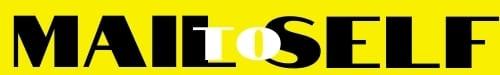 